Scholarship you are applying for :	 Full scholarship 2nd year Master’s degree (8 to 10 months) Full scholarship for PhD studies (research activity) (1 to 3 months) Full scholarship for joint supervision thesis (from 1 to 6 months per year during 3 years, according to the bilateral agreement) Co-financed scholarship (BCP) (1st, 2nd, 3rd year of Bachelor degree and 1st year of Master’s degree) Please tick the box if you are applying to the scholarships a, b or c mentioned above, interested and if you can partially finance your stay in France with your own funds. Your request will be converted into a request for a Co-financed scholarship. Opportunities for getting the co-financed scholarship are more numerous. Other request (please specify): ………………………………………………………..………………………………Current training:Training for which you are applying for a scholarship:List of mandatory documents to be attached to the application formApplication from students  This application form duly completed Photocopy of obtained degrees Photocopy of academic transcript (last two years) Acceptance letter or letter attesting to the contact with the French institution CV in Slovak and in English languageApplication from High school students  This application form duly completed  Photocopy of academic transcript (last two years) Parcoursup sheet – first wish CV in Slovak and in English languageThis application form must be sent by letter or deposited  Before the 16th of March 2020 to Mrs Martina SAGANOVÁAmbassade de France en SlovaquieService de Coopération et d’Action CulturelleSedlárska 7 812 83 BRATISLAVA 1 Phone: +421 (0)2 59 34 77 41   Email: martina.saganova@diplomatie.gouv.fr I accept that my details are entered in the database of the higher education and scientific service of the French Embassy in Slovakia, in order to receive information about studies in France and about the Franco-Slovak higher education cooperation.Applicants to scholarship for Master’s degree (research) or PhD studies:Summary of the research work (final thesis, reports, files, if the training contains some)	Summary of the research work (for applicants to a PhD or a joint supervision thesis scholarship)Application form 2020/2021  Part reserved for the Admission CommitteeForm N°: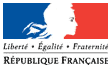 Ambassade de France en SlovaquieService de Coopération et d’Action Culturelle AdmittedProposal: …………………………… Waiting list Non-admittedLast name :First name :PhotoGender :Date of birth :mandatoryPlace of birth :Nationality :Family status: Permanent postal address :Phone number :Mobile phone number :Email address :Specialties:Year of studies:Name and address of the institution:Institution:Title of the program: M2, PhD, other :L1, L2, L3, M1 – BCP onlyFrench coordinator for the program:Education [Describe each completed education program separately, starting with the most recent.]Education [Describe each completed education program separately, starting with the most recent.]Education [Describe each completed education program separately, starting with the most recent.]• Dates (from – to)• Name and institution type • Main subjects / professional skills covered• Title of the degree issued or in progress• Dates (from – to)• Name and institution type • Main subjects / professional skills covered• Title of the degree issued• Dates (from – to)• Name and institution type • Main subjects / professional skills covered• Title of the degree issuedProfessional experience [Start with the most recent.]• Dates (from – to)• Name and address of the employer• Type or Business sector• Position held• Main activities and responsibilities• Dates (from – to)• Name and address of the employer• Type or Business sector• Position held• Main activities and responsibilitiesNative(s) language (s)Native(s) language (s)Other languages          [Please indicate your level: excellent, good, basic.]Other languages          [Please indicate your level: excellent, good, basic.]Other languages          [Please indicate your level: excellent, good, basic.]Other languages          [Please indicate your level: excellent, good, basic.]Other languages          [Please indicate your level: excellent, good, basic.]Other languages          [Please indicate your level: excellent, good, basic.]Other languages          [Please indicate your level: excellent, good, basic.]UnderstandUnderstandUnderstandUnderstandTalkWriteListenListenListenReadFrenchEnglishGermanHungarianRussianSpanish :Other 1 :Other 2 :Abilities and social skillsLiving and working with others, in multicultural environments, in positions where communication is important and in situations where teamwork is essential (cultural and sports activities for example), etc.[Describe these skills and indicate the context in which you acquired them.]Abilities and organisational skillsCoordination and people, projects, budgets management ;  at work, volunteering (cultural and sports activities for example) and at home, etc.[Describe these skills and indicate the context in which you acquired them.]Abilities and technical skillsLinked to computer sciences, to specific equipments, to engines, etc.[Describe these skills and indicate the context in which you acquired them.]Abilities and artistic skillsMusic, writing, drawing, etc.[Describe these skills and indicate the context in which you acquired them.]Personal project[Summarize your personal project here and explain how a study or research stay in France can contribute to its realization.]Did you apply for another scholarship?Yes (please specify) :No